.ПЛАН    РАБОТЫ   ______________________________________________________                        (наименование структурного подразделения)НА 20____________  /20____________ УЧЕБНЫЙ ГОДг. Набережные Челны20__ годОсновные направления работы   Дата составления плана работы «__________»_________________20_____ г.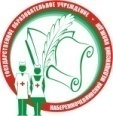 Министерство здравоохранения Республики ТатарстанГАПОУ «Набережночелнинский медицинский колледж».Методический кабинет ФОРМА 20(версия 2)ГОДОВОЙ ПЛАН СТРУКТУРНОГО ПОДРАЗДЕЛЕНИЯ                                      СОГЛАСОВАНОРуководитель структурного подразделения_____________________________________________________(указать название структурного подразделения) _____________________________________________________                              (подпись, расшифровка подписи)                                        УТВЕРЖДАЮЗаместитель директора_____________________________________                                                              (указать направление работы)ГАПОУ «Набережночелнинский   медицинский   колледж________________________________________________________                                        (подпись, расшифровка подписи)______________ 20___год№ п/пНаименование направлений работы и содержание Наименование направлений работы и содержание ДатаОтветственный исполнительОтветственный исполнительОтметка о выполненииНаправления работы структурного подразделенияНаправления работы структурного подразделенияНаправления работы структурного подразделения